Oficina de Relaciones InternacionalesPresidencia de la Universidad Abdelmalek EssaâdiAvda. Palestina, M'hannech II, C.P. 2117, Tetuán 93030 - MarruecosTel.: +212 539 979 095; Fax: +212 539 979 151 e-mail : najat@uae.ma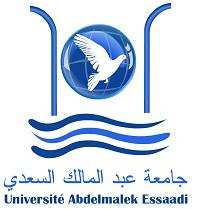 Datos del EstudianteAño académicoDatos  Personales Nombre……………………………………………………………………………………………………………………………………….... Primer Apellido ……………………………………………………………………………………………………………………………... Segundo Apellido …………………………………………………………………………………........................................... N°. de Pasaporte ……………………………………………………………………………………………………………………………. Estado Civil …………………………………………………………………………………….................................................. Sexo…………………………………………………………………………….………………….................................................. Fecha y Lugar de Nacimiento………………………………………………........……………....................................... Nacionalidad…………………………………………………………………………........……….......................................... Dirección Permanente en España …………………………..…………………………………………..............................……………………………………………………………………………………………………………………………………………………….Teléfono………………………………………………………………………………………..................................................... e-mail ……………….…………………………………………………………...................................................................EstudiosFacultad o Escuela de origen.............................................................................................................. Universidad de origen........................................................................................................................ Nivel de estudios…………………………………………………………………………….................................................……………………………………………………………………………………………….......................................................... Ultimo título………………………………………………………………………………….................................................. Expedido por …….…………………………………………………………...................................................................…………………………………………………………………………………………………………………………………………………….Otros estudios………………………………………………………………………………..................................................…………………………………………………………………………………………………..................................................... Conocimiento de idiomasARABE FRANCES INGLESHabla                         Escribe                                   LeeCentro (Facultad o Escuela) a la que desea incorporarse el candidato (en la Universidad AbdelmalekEssaâdi) ...................................................................................................................................................V°. B°. y Sello del Presidente de laUniversidad Abdelmalek EssaâdiV°. B°. y Sello del Rector de la Universidad de donde proviene el estudiante……………….., a…….. de………………. de 2014Firma del candidatoDocumentos que acompañan el presente impreso:-    Fotocopia de la primera página del pasaporte.-    Fotocopia y original del título de Bachiller.-    C.V. detallado.-    1 Foto reciente del candidato.